INDICAÇÃO Nº 1497/2020Indica ao Poder Executivo Municipal, manutenção em toda a extensão da malha asfáltica, localizada na rua José Luís Covolan , bairro Residencial Furlan , neste município.Excelentíssimo Senhor Prefeito Municipal, Justificativa:Segundo informações de um morador que entrou em contato através do nosso gabinete digital, o mesmo relata que a rua esta toda esburacada e que a massa asfáltica que foi passa este ano não adiantou, pois os buracos retornaram nos mesmos locais.Plenário “Dr. Tancredo Neves”, em 02 de julho de 2020.                                                        Celso Ávila (PV)          -vereador-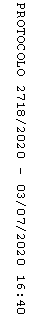 